Ogłoszenia powiązane:Adres strony internetowej, na której zamieszczona będzie specyfikacja istotnych warunków zamówienia (jeżeli dotyczy):http://www.muzeumgornictwa.plOgłoszenie nr 50210 - 2017 z dnia 2017-03-23 r.Zabrze: „Kontrole i badania elementów górniczych wyciągów szybowych szybów „Kolejowy”, „Guido” i szybika „Guido”, urządzenia transportu specjalnego w szybie „Wyzwolenie”, urządzeń zabezpieczeń osprzętu i rozdzielń elektrycznych, urządzeń ciśnieniowych, dźwignicowych na terenie ZKWK „Guido” przypadające od 1 kwietnia 2017 roku do 31 marca 2018 roku zgodnie z zaleceniami ujętymi w rozporządzeniu Ministra Gospodarki z dnia 28 czerwca 2002 roku w sprawie bezpieczeństwa i higieny pracy, prowadzenia ruchu oraz specjalistycznego zabezpieczenia przeciwpożarowego w podziemnych zakładach górniczych (Dz. U. Nr 139, poz. 1169) ZP/08/MGW/2017 
OGŁOSZENIE O ZAMÓWIENIU - UsługiZamieszczanie ogłoszenia: obowiązkoweOgłoszenie dotyczy: zamówienia publicznegoZamówienie dotyczy projektu lub programu współfinansowanego ze środków Unii Europejskiej nie
Nazwa projektu lub programuO zamówienie mogą ubiegać się wyłącznie zakłady pracy chronionej oraz wykonawcy, których działalność, lub działalność ich wyodrębnionych organizacyjnie jednostek, które będą realizowały zamówienie, obejmuje społeczną i zawodową integrację osób będących członkami grup społecznie marginalizowanych nie
Należy podać minimalny procentowy wskaźnik zatrudnienia osób należących do jednej lub więcej kategorii, o których mowa w art. 22 ust. 2 ustawy Pzp, nie mniejszy niż 30%, osób zatrudnionych przez zakłady pracy chronionej lub wykonawców albo ich jednostki (w %) SEKCJA I: ZAMAWIAJĄCYPostępowanie przeprowadza centralny zamawiający niePostępowanie przeprowadza podmiot, któremu zamawiający powierzył/powierzyli przeprowadzenie postępowania nieInformacje na temat podmiotu któremu zamawiający powierzył/powierzyli prowadzenie postępowania:
Postępowanie jest przeprowadzane wspólnie przez zamawiającychnie
Jeżeli tak, należy wymienić zamawiających, którzy wspólnie przeprowadzają postępowanie oraz podać adresy ich siedzib, krajowe numery identyfikacyjne oraz osoby do kontaktów wraz z danymi do kontaktów: 

Postępowanie jest przeprowadzane wspólnie z zamawiającymi z innych państw członkowskich Unii Europejskiej nieW przypadku przeprowadzania postępowania wspólnie z zamawiającymi z innych państw członkowskich Unii Europejskiej – mające zastosowanie krajowe prawo zamówień publicznych:
Informacje dodatkowe:I. 1) NAZWA I ADRES: Muzeum Górnictwa Węglowego w Zabrzu, krajowy numer identyfikacyjny 24322042000000, ul. ul. Jodłowa  59, 41800   Zabrze, woj. śląskie, państwo Polska, tel. 32 630 30 91, e-mail amaraszek@muzeumgornictwa.pl, kpoprawa@muzeumgornictwa.pl, esmietana@muzeumgornictwa.pl, faks 32 277 11 25. 
Adres strony internetowej (URL): www.muzeumgornictwa.plI. 2) RODZAJ ZAMAWIAJĄCEGO: Podmiot prawa publicznegoI.3) WSPÓLNE UDZIELANIE ZAMÓWIENIA (jeżeli dotyczy):Podział obowiązków między zamawiającymi w przypadku wspólnego przeprowadzania postępowania, w tym w przypadku wspólnego przeprowadzania postępowania z zamawiającymi z innych państw członkowskich Unii Europejskiej (który z zamawiających jest odpowiedzialny za przeprowadzenie postępowania, czy i w jakim zakresie za przeprowadzenie postępowania odpowiadają pozostali zamawiający, czy zamówienie będzie udzielane przez każdego z zamawiających indywidualnie, czy zamówienie zostanie udzielone w imieniu i na rzecz pozostałych zamawiających): I.4) KOMUNIKACJA: 
Nieograniczony, pełny i bezpośredni dostęp do dokumentów z postępowania można uzyskać pod adresem (URL)tak 
www.muzeumgornictwa.pl
Adres strony internetowej, na której zamieszczona będzie specyfikacja istotnych warunków zamówieniatak 
www.muzeumgornictwa.pl
Dostęp do dokumentów z postępowania jest ograniczony - więcej informacji można uzyskać pod adresemnie 
Oferty lub wnioski o dopuszczenie do udziału w postępowaniu należy przesyłać:
Elektronicznienie 
adres Dopuszczone jest przesłanie ofert lub wniosków o dopuszczenie do udziału w postępowaniu w inny sposób:
nie 
Wymagane jest przesłanie ofert lub wniosków o dopuszczenie do udziału w postępowaniu w inny sposób:
tak 
Inny sposób: 
za pośrednictwem operatora pocztowego, osobiście lub za pośrednictwem posłańca
Adres: 
Muzeum Górnictwa Węglowego w Zabrzu, ul. Jodłowa 59, 41-800 Zabrze, sekretariat nr 1.02
Komunikacja elektroniczna wymaga korzystania z narzędzi i urządzeń lub formatów plików, które nie są ogólnie dostępnenie 
Nieograniczony, pełny, bezpośredni i bezpłatny dostęp do tych narzędzi można uzyskać pod adresem: (URL) SEKCJA II: PRZEDMIOT ZAMÓWIENIA
II.1) Nazwa nadana zamówieniu przez zamawiającego: „Kontrole i badania elementów górniczych wyciągów szybowych szybów „Kolejowy”, „Guido” i szybika „Guido”, urządzenia transportu specjalnego w szybie „Wyzwolenie”, urządzeń zabezpieczeń osprzętu i rozdzielń elektrycznych, urządzeń ciśnieniowych, dźwignicowych na terenie ZKWK „Guido” przypadające od 1 kwietnia 2017 roku do 31 marca 2018 roku zgodnie z zaleceniami ujętymi w rozporządzeniu Ministra Gospodarki z dnia 28 czerwca 2002 roku w sprawie bezpieczeństwa i higieny pracy, prowadzenia ruchu oraz specjalistycznego zabezpieczenia przeciwpożarowego w podziemnych zakładach górniczych (Dz. U. Nr 139, poz. 1169) ZP/08/MGW/2017 
Numer referencyjny: ZP/08/MGW/2017
Przed wszczęciem postępowania o udzielenie zamówienia przeprowadzono dialog techniczny nie
II.2) Rodzaj zamówienia: usługi 
II.3) Informacja o możliwości składania ofert częściowych
Zamówienie podzielone jest na części: Nie

II.4) Krótki opis przedmiotu zamówienia (wielkość, zakres, rodzaj i ilość dostaw, usług lub robót budowlanych lub określenie zapotrzebowania i wymagań ) a w przypadku partnerstwa innowacyjnego - określenie zapotrzebowania na innowacyjny produkt, usługę lub roboty budowlane: Zakres inwestycji: badania i kontrole elementów górniczych wyciągów szybowych, które obejmują : - maszyny wyciągowe, - naczynia wyciągowe, - zawieszenia naczyń wyciągowych, - liny wyciągów szybowych i urządzenia dźwignicowego GS-2, - wieże szybowe, - stan techniczny obudowy szybów i elementów zbrojenia, legalizacje urządzeń pomiarowych, badania urządzeń elektrycznych w obiektach ZKWK „Guido”, które obejmują: - badanie aparatury i zabezpieczeń elektroenergetycznych SN zabudowanych w urządzeniach i instalacjach eksploatowanych przez Muzeum Górnictwa Węglowego w Zabrzu, - badanie aparatury i zabezpieczeń elektroenergetycznych nN zabudowanych w urządzeniach i instalacjach eksploatowanych przez Muzeum Górnictwa Węglowego w Zabrzu, - badanie sprzętu ochronnego, - pomiary ochrony przeciwporażeniowej w instalacjach eksploatowanych w obiektach MGW w Zabrzu (pomiary rezystancji instalacji odgromowej, pomiary rezystancji izolacji, badanie wyłączników RCD, pomiar impedancji pętli zwarcia, pomiar rezystancji izolacji, pomiar rezystancji uziemień, itp.), - badanie wzorcujące luksomierza L-20, - badanie przyrządów pomiarowych, - lokalizacja i usuwanie uszkodzeń elektroenergetycznych linii kablowych. Prace związane z badaniem i kontrolą urządzeń muszą zostać przeprowadzone w taki sposób aby zminimalizować uciążliwości dla funkcjonowania kopalni. Zamawiający wymaga aby prace zostały przeprowadzona w terminie od daty podpisania umowy do 31 marca 2018 roku w terminach wymagalności określonych przez Zleceniodawcę. Przedmiot zamówienia musi być wykonany zgodnie z wiedzą i doświadczeniem Wykonawcy przy zachowaniu wszystkich przepisów regulujących przedmiotowe prace w tym Rozporządzenia Ministra Gospodarki z 28. 06. 2002 r. w sprawie bezpieczeństwa i higieny pracy, prowadzenia ruchu oraz specjalistycznego zabezpieczenia przeciwpożarowego w podziemnych zakładach górniczych (Dz. U. Nr 139, poz.1169 ze zm.) 

II.5) Główny kod CPV: 71630000-3

II.6) Całkowita wartość zamówienia (jeżeli zamawiający podaje informacje o wartości zamówienia): 
Wartość bez VAT: 
Waluta: 
(w przypadku umów ramowych lub dynamicznego systemu zakupów – szacunkowa całkowita maksymalna wartość w całym okresie obowiązywania umowy ramowej lub dynamicznego systemu zakupów)
II.7) Czy przewiduje się udzielenie zamówień, o których mowa w art. 67 ust. 1 pkt 6 i 7 lub w art. 134 ust. 6 pkt 3 ustawy Pzp: tak 
Określenie przedmiotu, wielkości lub zakresu oraz warunków na jakich zostaną udzielone zamówienia, o których mowa w art. 67 ust. 1 pkt 6 lub w art. 134 ust. 6 pkt 3 ustawy Pzp: Zamawiający przewiduje udzielanie zamówień o których mowa w art. 67 ust.1 pkt 6 Pzp do wysokości 10 % zamówienia podstawowego. Zamawiający przewiduje udzielenia zamówienia w obszarze dotyczącym powtórzenia podobnych usług w zakresie opisanym w przedmiocie zamówienia w szczególności: a) powtórzenia badania lub kontroli urządzenia ze względu na stan techniczny i stopień zużycia. b) konieczność powtórzenia badań może wyniknąć wskutek decyzji rzeczoznawcy, organu nadzoru górniczego lub badań poawaryjnych. Procedura udzielania zamówienia może zostać wszczęta na podstawie zatwierdzonego przez Zamawiającego protokołu konieczność opisującego zakres usług i uzasadnienie potrzeby ich wykonania oraz po zabezpieczeniu odpowiednich środków finansowych. 
II.8) Okres, w którym realizowane będzie zamówienie lub okres, na który została zawarta umowa ramowa lub okres, na który został ustanowiony dynamiczny system zakupów:data zakończenia: 31/03/2018
II.9) Informacje dodatkowe:SEKCJA III: INFORMACJE O CHARAKTERZE PRAWNYM, EKONOMICZNYM, FINANSOWYM I TECHNICZNYMIII.1) WARUNKI UDZIAŁU W POSTĘPOWANIU III.1.1) Kompetencje lub uprawnienia do prowadzenia określonej działalności zawodowej, o ile wynika to z odrębnych przepisów
Określenie warunków: Zamawiający nie określa warunków w tym zakresie. 
Informacje dodatkowe Zamawiający nie określił warunków udziału w postępowaniu w powyższym zakresie tym samym nie żąda złożenia dokumentu 
III.1.2) Sytuacja finansowa lub ekonomiczna 
Określenie warunków: 1.Wykonawca spełni warunek dotyczący sytuacji ekonomicznej jeżeli wykaże, że: Zamawiający uzna powyższy warunek za spełniony jeżeli wykonawca wykaże, że posiada ubezpieczenie od odpowiedzialności cywilnej w zakresie prowadzonej działalności związanej z przedmiotem zamówienia na sumę nie mniejszą niż 100 000,00 PLN 2. W zakresie sytuacji finansowej Zamawiający nie określa warunku udziału w postępowaniu tym samym nie wymaga złożenia dokumentu w powyższym zakresie. 
Informacje dodatkowe 
III.1.3) Zdolność techniczna lub zawodowa 
Określenie warunków: 1.) minimalne warunki dotyczące doświadczenia: Wykonawca spełni warunek jeżeli wykaże, że wykonał należycie w okresie ostatnich trzech lat przed upływem terminu składania ofert, a jeżeli okres prowadzenia działalności jest krótszy – w tym okresie: - usługi polegające na przeprowadzaniu badań i kontroli górniczych wyciągów szybowych oraz badaniu urządzeń zabezpieczeń i rozdzielń elektrycznych o łącznej wartości nie mniejszej niż 100 000 PLN brutto, zrealizowane w podziemnych zakładach górniczych. Zamawiający dopuszcza możliwość łączenia usług z nie więcej niż 3 kontraktów. 2.) minimalne warunki dotyczące osób skierowanych przez wykonawcę do realizacji zamówienia: Wykonawca spełni warunek jeżeli wykaże, że osoby skierowane przez Wykonawcę do realizacji zamówienia posiadają: uprawnienia rzeczoznawcy do spraw ruchu zakładu górniczego w następujących grupach: 1) grupa I – maszyny wyciągowe: a) część mechaniczna, b) część elektryczna, 2) grupa II – naczynia wyciągowe, 3) grupa III – zawieszenia naczyń wyciągowych i lin wyciągowych, 4) grupa IV – liny wyciągowe, 5) grupa V - wieże szybowe, 6) grupa VII – zbrojenie szybowe, w tym sztywne prowadzenie naczyń wyciągowych, 7) grupa IX - urządzenia i sprzęt elektryczny: a) kable i przewody, b) elektronarzędzia, 8) grupa X – urządzenia techniczne: a) urządzenia ciśnieniowe, b) urządzenia dźwignicowe, c) urządzenia transportowe specjalne. Zamawiający dopuszcza łączenie funkcji w przypadku posiadania więcej niż jednego z ww. uprawnień przez jedną osobę. 
Zamawiający wymaga od wykonawców wskazania w ofercie lub we wniosku o dopuszczenie do udziału w postępowaniu imion i nazwisk osób wykonujących czynności przy realizacji zamówienia wraz z informacją o kwalifikacjach zawodowych lub doświadczeniu tych osób: nie 
Informacje dodatkowe: Uwaga! 1) Zamawiający uzna powyższy warunek również za spełniony jeżeli Wykonawca dysponować będzie osobami posiadającymi kwalifikacje równoważne oraz wydane w oparciu o wcześniej obowiązujące przepisy. 2) Jeżeli wykonawcy wspólnie ubiegają się o udzielenie zamówienia, dla spełnienia warunku w zakresie zdolności ekonomicznej i finansowej, oraz zdolności technicznej i zawodowej wymagane jest, aby wymóg w zakresie posiadania polisy OC spełnił w całości co najmniej jeden z podmiotów wspólnie ubiegających się o zamówienie. 3) Jeżeli zakres usług przedstawionych w dokumencie złożonym na potwierdzenie, że usługi zostały wykonane lub są wykonywane należycie jest szerszy od powyżej określonego przez Zamawiającego należy w wykazie usług podać wartość usług potwierdzających spełnienie warunku udziału w postępowaniu. 4) Jeżeli w dokumentach składanych w celu potwierdzenia spełniania warunków udziału w postępowaniu, kwoty będą wyrażone w walucie obcej, kwoty te zostaną przeliczone na PLN wg średniego kursu PLN w stosunku do walut obcych ogłaszanego przez Narodowy Bank Polski (Tabela A kursów średnich walut obcych) w dniu zamieszczenia ogłoszenia w Biuletynie Zamówień Publicznych.III.2) PODSTAWY WYKLUCZENIA III.2.1) Podstawy wykluczenia określone w art. 24 ust. 1 ustawy Pzp
III.2.2) Zamawiający przewiduje wykluczenie wykonawcy na podstawie art. 24 ust. 5 ustawy Pzp nie III.3) WYKAZ OŚWIADCZEŃ SKŁADANYCH PRZEZ WYKONAWCĘ W CELU WSTĘPNEGO POTWIERDZENIA, ŻE NIE PODLEGA ON WYKLUCZENIU ORAZ SPEŁNIA WARUNKI UDZIAŁU W POSTĘPOWANIU ORAZ SPEŁNIA KRYTERIA SELEKCJI Oświadczenie o niepodleganiu wykluczeniu oraz spełnianiu warunków udziału w postępowaniu 
tak 
Oświadczenie o spełnianiu kryteriów selekcji 
nieIII.4) WYKAZ OŚWIADCZEŃ LUB DOKUMENTÓW , SKŁADANYCH PRZEZ WYKONAWCĘ W POSTĘPOWANIU NA WEZWANIE ZAMAWIAJACEGO W CELU POTWIERDZENIA OKOLICZNOŚCI, O KTÓRYCH MOWA W ART. 25 UST. 1 PKT 3 USTAWY PZP: nie dotyczyIII.5) WYKAZ OŚWIADCZEŃ LUB DOKUMENTÓW SKŁADANYCH PRZEZ WYKONAWCĘ W POSTĘPOWANIU NA WEZWANIE ZAMAWIAJACEGO W CELU POTWIERDZENIA OKOLICZNOŚCI, O KTÓRYCH MOWA W ART. 25 UST. 1 PKT 1 USTAWY PZP III.5.1) W ZAKRESIE SPEŁNIANIA WARUNKÓW UDZIAŁU W POSTĘPOWANIU:
1) Dotyczące kompetencji lub uprawnień do prowadzenia określonej działalności zawodowej, o ile wynika to z odrębnych przepisów. Zamawiający nie określił warunków udziału w postępowaniu w powyższym zakresie tym samym nie żąda złożenia dokumentu. 2)Dotyczące sytuacji ekonomicznej lub finansowej zamawiający żąda następujących dokumentów: A) dokumenty potwierdzające, że wykonawca jest ubezpieczony od odpowiedzialności cywilnej w zakresie prowadzonej działalności związanej z przedmiotem zamówienia na sumę gwarancyjną nie mniejsza niż 100.000,00 PLN . 3) Dotyczące zdolności technicznej lub zawodowej zamawiający żąda następujących dokumentów: A. wykazu usług wykonanych, a w przypadku świadczeń okresowych lub ciągłych również wykonywanych w okresie ostatnich 3 lat przed upływem terminu składania ofert a jeżeli okres prowadzenia działalności jest krótszy - w tym okresie, wraz z podaniem ich wartości, przedmiotu, dat wykonania i podmiotów, na rzecz których usługi te zostały wykonane, z załączeniem dowodów określających czy usługi te zostały wykonane lub są wykonywane należycie, przy czym dowodami, o których mowa, są referencje bądź inne dokumenty wystawione przez podmiot, na rzecz którego usługi były wykonywane, a w przypadku świadczeń okresowych lub ciągłych są wykonywane, a jeżeli z uzasadnionej przyczyny o obiektywnym charakterze wykonawca nie jest w stanie uzyskać tych dokumentów – oświadczenie wykonawcy; w przypadku świadczeń okresowych lub ciągłych nadal wykonywanych referencje bądź inne dokumenty potwierdzające ich należyte wykonywanie powinny być wydane nie wcześniej niż 3 miesiące przed upływem terminu składania ofert; (załącznik nr 4 do SIWZ) B. wykazu osób, skierowanych przez wykonawcę do realizacji zamówienia publicznego, w szczególności odpowiedzialnych za świadczenie usług, kontrolę jakości lub kierowanie robotami budowlanymi, wraz z informacjami na temat ich kwalifikacji zawodowych, uprawnień, doświadczenia i wykształcenia niezbędnych do wykonania zamówienia publicznego, a także zakresu wykonywanych przez nie czynności oraz informacją o podstawie do dysponowania tymi osobami. (załącznik nr 5 do SIWZ) 
III.5.2) W ZAKRESIE KRYTERIÓW SELEKCJI:III.6) WYKAZ OŚWIADCZEŃ LUB DOKUMENTÓW SKŁADANYCH PRZEZ WYKONAWCĘ W POSTĘPOWANIU NA WEZWANIE ZAMAWIAJACEGO W CELU POTWIERDZENIA OKOLICZNOŚCI, O KTÓRYCH MOWA W ART. 25 UST. 1 PKT 2 USTAWY PZP nie dotyczyIII.7) INNE DOKUMENTY NIE WYMIENIONE W pkt III.3) - III.6)7. Zamawiający żąda od wykonawcy, który polega na zdolnościach lub sytuacji innych podmiotów na zasadach określonych w art. 22a Pzp, przedstawienia na wezwanie Zamawiającego w odniesieniu do tych podmiotów dokumentów: 1) informacji z Krajowego Rejestru Karnego w zakresie określonym w art. 24 ust. 1 pkt 13, 14 i 21 Pzp, wystawionej nie wcześniej niż 6 miesięcy przed upływem terminu składania ofert; 2) zaświadczenia właściwego naczelnika urzędu skarbowego potwierdzającego, że wykonawca nie zalega z opłacaniem podatków, wystawionego nie wcześniej niż 3 miesiące przed upływem terminu składania ofert, lub innego dokumentu potwierdzającego, że wykonawca zawarł porozumienie z właściwym organem podatkowym w sprawie spłat tych należności wraz z ewentualnymi odsetkami lub grzywnami, w szczególności uzyskał przewidziane prawem zwolnienie, odroczenie lub rozłożenie na raty zaległych płatności lub wstrzymanie w całości wykonania decyzji właściwego organu; 3) zaświadczenia właściwej terenowej jednostki organizacyjnej Zakładu Ubezpieczeń Społecznych lub Kasy Rolniczego Ubezpieczenia Społecznego albo innego dokumentu potwierdzającego, że wykonawca nie zalega z opłacaniem składek na ubezpieczenia społeczne lub zdrowotne, wystawionego nie wcześniej niż 3 miesiące przed upływem terminu składania ofert, lub innego dokumentu potwierdzającego, że wykonawca zawarł porozumienie z właściwym organem w sprawie spłat tych należności wraz z ewentualnymi odsetkami lub grzywnami, w szczególności uzyskał przewidziane prawem zwolnienie, odroczenie lub rozłożenie na raty zaległych płatności lub wstrzymanie w całości wykonania decyzji właściwego organu; 4) odpisu z właściwego rejestru lub z centralnej ewidencji i informacji o działalności gospodarczej, jeżeli odrębne przepisy wymagają wpisu do rejestru lub ewidencji, w celu potwierdzenia braku podstaw wykluczenia na podstawie art. 24 ust. 5 pkt 1 Pzp; 5) oświadczenia wykonawcy o braku wydania wobec niego prawomocnego wyroku sądu lub ostatecznej decyzji administracyjnej o zaleganiu z uiszczaniem podatków, opłat lub składek na ubezpieczenia społeczne lub zdrowotne albo - w przypadku wydania takiego wyroku lub decyzji - dokumentów potwierdzających dokonanie płatności tych należności wraz z ewentualnymi odsetkami lub grzywnami lub zawarcie wiążącego porozumienia w sprawie spłat tych należności; 6) oświadczenia wykonawcy o braku orzeczenia wobec niego tytułem środka zapobiegawczego zakazu ubiegania się o zamówienia publiczne; 7) oświadczenia wykonawcy o braku wydania prawomocnego wyroku sądu skazującego za wykroczenie na karę ograniczenia wolności lub grzywny w zakresie określonym przez zamawiającego na podstawie art. 24 ust. 5 pkt 5 i 6 Pzp 8) oświadczenia wykonawcy o braku wydania wobec niego ostatecznej decyzji administracyjnej o naruszeniu obowiązków wynikających z przepisów prawa pracy, prawa ochrony środowiska lub przepisów o zabezpieczeniu społecznym w zakresie określonym przez zamawiającego na podstawie art. 24 ust. 5 pkt 7 Pzp; 9) oświadczenia wykonawcy o niezaleganiu z opłacaniem podatków i opłat lokalnych, o których mowa w ustawie z dnia 12 stycznia 1991 r. o podatkach i opłatach lokalnych (Dz. U. z 2016 r. poz. 716);SEKCJA IV: PROCEDURAIV.1) OPIS 
IV.1.1) Tryb udzielenia zamówienia: przetarg nieograniczony 
IV.1.2) Zamawiający żąda wniesienia wadium:tak, 
Informacja na temat wadium 
1) Zamawiający żąda od Wykonawców wniesienia wadium w wysokości: 4 000 PLN, (słownie cztery tysiące złotych) zabezpieczającego ofertę na okres 30 dni. 2) Wadium wnosi się przed upływem terminu składania ofert. 3) Wadium może być wniesione w jednej lub kilku następujących formach: a) pieniądzu; b) poręczeniach bankowych lub poręczeniach spółdzielczej kasy oszczędnościowo–kredytowej, z tym, że poręczenie kasy jest zawsze poręczeniem pieniężnym; c) gwarancjach bankowych; d) gwarancjach ubezpieczeniowych; e) poręczeniach udzielanych przez podmioty, o których mowa w art. 6b ust. 5 pkt 2 ustawy z dnia 9 listopada 2000 r. o utworzeniu Polskiej Agencji Rozwoju Przedsiębiorczości (Dz. U. z 2016 r. poz. 359). 4) Wadium wnoszone w pieniądzu należy wpłacić przelewem na rachunek bankowy Zamawiającego: Alior Bank Nr konta 37 2490 0005 0000 4600 8061 5490 Wadium wniesione w pieniądzu zamawiający przechowuje na rachunku bankowym. 5) W przypadku wniesienia wadium w pozostałych formach, oryginał wadium należy złożyć w sekretariacie w Muzeum Górnictwa Węglowego w Zabrzu, przy ul. Jodłowej 59, 41-800 Zabrze (sekretariat pok. 1.02). 6) Wykaz elementów, jakie powinny zawierać gwarancje bankowe / ubezpieczeniowe: a) zobowiązanie banku / towarzystwa ubezpieczeniowego do zapłaty sumy wadium w przypadku gdy zajdą ku temu ustawowe okoliczności, określone w przepisie art. 46 ust 4a i ust. 5 Pzp., b) dokładną nazwę postępowania stanowiącego przyczynę wystawienia gwarancji, c) wskazanie sumy gwarancyjnej, d) wskazanie Zamawiającego, czyli beneficjenta gwarancji / ubezpieczonego, (Muzeum Górnictwa Węglowego w Zabrzu, ul. Jodłowa 59, 41 – 800 Zabrze), e) wskazanie Wykonawcy, czyli zleceniodawcy gwarancji / ubezpieczyciela f) określenie okresu ważności gwarancji tj. wskazanie terminu, w którym zobowiązanie powstaje oraz wygasa, przy czym gwarancja o charakterze terminowym nie może zostać odwołana. 7) Wykaz elementów, jakie powinny zawierać poręczenia bankowe / poręczenia innej instytucji (tj. poręczenia spółdzielczej kasy oszczędnościowo – kredytowej / poręczenia udzielane przez podmioty, o których mowa w art. 6b ust. 5 pkt 2 ustawy z dnia 9 listopada 2000 r. o utworzeniu Polskiej Agencji Rozwoju Przedsiębiorczości (Dz. U. z 2016 r. poz. 359). a) zobowiązanie banku / innej instytucji do zapłaty sumy wadium w przypadku gdy zajdą ku temu ustawowe okoliczności, określone w przepisie art. 46 ust 4a i ust. 5 Pzp., b) wskazanie podmiotu, za który bank / inna instytucja dokonuje poręczenia, c) dokładna nazwa zobowiązania będącego przedmiotem poręczenia, d) kwota do wysokości, której bank / inna instytucja będzie zobowiązany, e) określenie okresu ważności poręczenia tj. wskazanie terminu, w którym zobowiązanie powstaje oraz wygasa, przy czym poręczenie o charakterze terminowym nie może zostać odwołane. 8) Z treści dokumentu wadialnego winno wynikać bezwarunkowe, na każde pisemne żądanie zgłoszone przez Zamawiającego, w terminie związania ofertą, zobowiązanie wystawcy do wypłaty Zamawiającemu pełnej kwoty wadium, w przypadku gdy Wykonawca, którego oferta została wybrana, odmówił lub uchyla się od podpisania umowy na warunkach określonych w ofercie i SIWZ. 9) Zgodnie z art. 89 ust.1 pkt 7b pzp Zamawiający odrzuca ofertę jeżeli wadium nie zostało wniesione lub zostało wniesione w sposób nieprawidłowy, jeżeli zamawiający żądał wniesienia wadium. 10) Zamawiający zatrzymuje wadium wraz z odsetkami, jeżeli wykonawca w odpowiedzi na wezwanie, o którym mowa w art. 26 ust. 3 i 3a, z przyczyn leżących po jego stronie, nie złożył oświadczeń lub dokumentów potwierdzających okoliczności, o których mowa w art. 25 ust.1, oświadczenia, o których mowa w art. 25a ust. 1, pełnomocnictw lub nie wyraził zgody na poprawienie omyłki, o której mowa w art. 87 ust. 2 pkt 3, co powodowało brak możliwości wybrania oferty złożonej przez wykonawcę jako najkorzystniejszej. 11) Wykonawcy, którego oferta została wybrana jako najkorzystniejsza, zamawiający zwraca wadium niezwłocznie po zawarciu umowy w sprawie zamówienia publicznego oraz wniesieniu zabezpieczenia należytego wykonania umowy, jeżeli jego wniesienia żądano. 12) Zamawiający zwraca niezwłocznie wadium na wniosek wykonawcy, który wycofał ofertę przed upływem terminu składania ofert. 13) Zamawiający żąda ponownego wniesienia wadium przez Wykonawcę, któremu zwrócono wadium na podstawie pkt 11 SIWZ, jeżeli w wyniku rozstrzygnięcia odwołania jego oferta została wybrana jako najkorzystniejsza. Wykonawca wnosi wadium w terminie określonym przez Zamawiającego. 14) Jeżeli wadium wniesiono w pieniądzu, Zamawiający zwraca je wraz z odsetkami wynikającymi z umowy rachunku bankowego, na którym było ono przechowywane, pomniejszone o koszty prowadzenia rachunku bankowego oraz prowizji bankowej za przelew pieniędzy na rachunek bankowy wskazany przez Wykonawcę. 15) Zamawiający zatrzyma wadium wraz z odsetkami, jeżeli Wykonawca, którego oferta została wybrana: a) odmówił podpisania umowy w sprawie zamówienia publicznego na warunkach określonych w ofercie; b) nie wniósł wymaganego zabezpieczenia należytego wyko¬nania umowy; c) zawarcie umowy w sprawie zamówienia publicznego stało się niemożliwe z przyczyn leżących po stronie Wykonawcy.
IV.1.3) Przewiduje się udzielenie zaliczek na poczet wykonania zamówienia:nie
IV.1.4) Wymaga się złożenia ofert w postaci katalogów elektronicznych lub dołączenia do ofert katalogów elektronicznych:nie 
Dopuszcza się złożenie ofert w postaci katalogów elektronicznych lub dołączenia do ofert katalogów elektronicznych: 
nie 
Informacje dodatkowe: 
IV.1.5.) Wymaga się złożenia oferty wariantowej:nie 
Dopuszcza się złożenie oferty wariantowej 
nie 
Złożenie oferty wariantowej dopuszcza się tylko z jednoczesnym złożeniem oferty zasadniczej: 
nie
IV.1.6) Przewidywana liczba wykonawców, którzy zostaną zaproszeni do udziału w postępowaniu 
(przetarg ograniczony, negocjacje z ogłoszeniem, dialog konkurencyjny, partnerstwo innowacyjne)Liczba wykonawców  
Przewidywana minimalna liczba wykonawców 
Maksymalna liczba wykonawców  
Kryteria selekcji wykonawców: 
IV.1.7) Informacje na temat umowy ramowej lub dynamicznego systemu zakupów:Umowa ramowa będzie zawarta: 

Czy przewiduje się ograniczenie liczby uczestników umowy ramowej: 
nie 
Informacje dodatkowe: 

Zamówienie obejmuje ustanowienie dynamicznego systemu zakupów: 
nie 
Informacje dodatkowe: 

W ramach umowy ramowej/dynamicznego systemu zakupów dopuszcza się złożenie ofert w formie katalogów elektronicznych: 
nie 
Przewiduje się pobranie ze złożonych katalogów elektronicznych informacji potrzebnych do sporządzenia ofert w ramach umowy ramowej/dynamicznego systemu zakupów: 
nie
IV.1.8) Aukcja elektroniczna 
Przewidziane jest przeprowadzenie aukcji elektronicznej (przetarg nieograniczony, przetarg ograniczony, negocjacje z ogłoszeniem) nie 
Należy wskazać elementy, których wartości będą przedmiotem aukcji elektronicznej: 
Przewiduje się ograniczenia co do przedstawionych wartości, wynikające z opisu przedmiotu zamówienia:
nie 
Należy podać, które informacje zostaną udostępnione wykonawcom w trakcie aukcji elektronicznej oraz jaki będzie termin ich udostępnienia: 
Informacje dotyczące przebiegu aukcji elektronicznej: 
Jaki jest przewidziany sposób postępowania w toku aukcji elektronicznej i jakie będą warunki, na jakich wykonawcy będą mogli licytować (minimalne wysokości postąpień): 
Informacje dotyczące wykorzystywanego sprzętu elektronicznego, rozwiązań i specyfikacji technicznych w zakresie połączeń: 
Wymagania dotyczące rejestracji i identyfikacji wykonawców w aukcji elektronicznej: 
Informacje o liczbie etapów aukcji elektronicznej i czasie ich trwania:Aukcja wieloetapowa
Czy wykonawcy, którzy nie złożyli nowych postąpień, zostaną zakwalifikowani do następnego etapu: nie 
Warunki zamknięcia aukcji elektronicznej: 
IV.2) KRYTERIA OCENY OFERT 
IV.2.1) Kryteria oceny ofert: 
IV.2.2) Kryteria
IV.2.3) Zastosowanie procedury, o której mowa w art. 24aa ust. 1 ustawy Pzp (przetarg nieograniczony) 
tak 
IV.3) Negocjacje z ogłoszeniem, dialog konkurencyjny, partnerstwo innowacyjne 
IV.3.1) Informacje na temat negocjacji z ogłoszeniem
Minimalne wymagania, które muszą spełniać wszystkie oferty: 

Przewidziane jest zastrzeżenie prawa do udzielenia zamówienia na podstawie ofert wstępnych bez przeprowadzenia negocjacji nie 
Przewidziany jest podział negocjacji na etapy w celu ograniczenia liczby ofert: nie 
Należy podać informacje na temat etapów negocjacji (w tym liczbę etapów): 

Informacje dodatkowe 


IV.3.2) Informacje na temat dialogu konkurencyjnego
Opis potrzeb i wymagań zamawiającego lub informacja o sposobie uzyskania tego opisu: 

Informacja o wysokości nagród dla wykonawców, którzy podczas dialogu konkurencyjnego przedstawili rozwiązania stanowiące podstawę do składania ofert, jeżeli zamawiający przewiduje nagrody: 

Wstępny harmonogram postępowania: 

Podział dialogu na etapy w celu ograniczenia liczby rozwiązań: nie 
Należy podać informacje na temat etapów dialogu: 


Informacje dodatkowe: 

IV.3.3) Informacje na temat partnerstwa innowacyjnego
Elementy opisu przedmiotu zamówienia definiujące minimalne wymagania, którym muszą odpowiadać wszystkie oferty: 

Podział negocjacji na etapy w celu ograniczeniu liczby ofert podlegających negocjacjom poprzez zastosowanie kryteriów oceny ofert wskazanych w specyfikacji istotnych warunków zamówienia: 
nie 
Informacje dodatkowe: 

IV.4) Licytacja elektroniczna 
Adres strony internetowej, na której będzie prowadzona licytacja elektroniczna: Adres strony internetowej, na której jest dostępny opis przedmiotu zamówienia w licytacji elektronicznej: Wymagania dotyczące rejestracji i identyfikacji wykonawców w licytacji elektronicznej, w tym wymagania techniczne urządzeń informatycznych: Sposób postępowania w toku licytacji elektronicznej, w tym określenie minimalnych wysokości postąpień: Informacje o liczbie etapów licytacji elektronicznej i czasie ich trwania:Licytacja wieloetapowa
Wykonawcy, którzy nie złożyli nowych postąpień, zostaną zakwalifikowani do następnego etapu: nieTermin otwarcia licytacji elektronicznej: Termin i warunki zamknięcia licytacji elektronicznej: 
Istotne dla stron postanowienia, które zostaną wprowadzone do treści zawieranej umowy w sprawie zamówienia publicznego, albo ogólne warunki umowy, albo wzór umowy: 
Wymagania dotyczące zabezpieczenia należytego wykonania umowy: 
Informacje dodatkowe: IV.5) ZMIANA UMOWY
Przewiduje się istotne zmiany postanowień zawartej umowy w stosunku do treści oferty, na podstawie której dokonano wyboru wykonawcy: tak 
Należy wskazać zakres, charakter zmian oraz warunki wprowadzenia zmian: 
I. Zmiany, jakie można wprowadzić do umowy o zamówienie publiczne 1.Zamawiający przewiduje możliwość dokonania istotnych zmian postanowień zawartej umowy w oparciu o art. 144 Prawa zamówień publicznych w stosunku do treści oferty, na podstawie której dokonano wyboru Wykonawcy, w zakresie: 1.1 zmiany terminu wykonania zamówienia oraz terminów pośrednich, o których mowa we wzorze umowy, w następujących przypadkach: 1. wystąpienie wydarzenia nieprzewidywalnego i poza kontrolą stron niniejszej umowy, występujące po podpisaniu umowy, a powodujące niemożliwość wywiązania się z umowy w jej obecnym brzmieniu, 2. Wystąpienie okoliczności, których Strony umowy nie były w stanie przewidzieć pomimo zachowania należytej staranności; 3. konieczność wykonania zamówień o których mowa w art. 67 ust.1 pkt 6 pzp 4. zmian istotnych przepisów prawa Unii Europejskiej lub prawa krajowego powodujących konieczność dostosowania dokumentacji do zmiany przepisów, które nastąpiły w trakcie realizacji zamówienia; 5. niezawinionych przez Wykonawcę opóźnień w uzyskaniu wymaganych pozwoleń,uzgodnień, decyzji lub opinii innych organów, 1.2. w pozostałym zakresie zmiany do umowy mogą dotyczyć następujących okoliczności: 1. zmiany kluczowego personelu Wykonawcy lub Zamawiającego na skutek zdarzeń losowych, zmian kadrowo - personalnych, utraty wymaganych uprawnień, utraty stanowiska. Zmiana kluczowego personelu wykonawcy może nastąpić wyłącznie pod warunkiem okazania uprawnień co najmniej równoważnych, 2. zmiany podwykonawców w tym podwykonawców na zasobach, których Wykonawca opierał się wykazując spełnianie warunków udziału w postępowaniu pod warunkiem, że nowy podwykonawca wykaże spełnianie warunków w zakresie nie mniejszym niż wymagane w SIWZ, 3. wprowadzenie dodatkowego lub nowego personelu Wykonawcy oraz dodatkowego lub nowego podwykonawcy z przyczyn o obiektywnym charakterze zaakceptowanych przez Zamawiającego pod warunkiem spełnienia warunków w zakresie nie mniejszym niż wymagane w SIWZ, 4. wprowadzenie przez Wykonawcę podwykonawcy pomimo deklaracji w ofercie wykonania zamówienia siłami własnymi, 5. ustawowa zmiana stawki podatku VAT, której zastosowania nie będzie skutkowało zmianą wartości brutto umowy, 6. ograniczenia przedmiotu zamówienia, w szczególności w przypadku kiedy Zamawiający nie mógł takiej sytuacji przewidzieć, 7. poprawa jakości lub innych parametrów charakterystycznych dla danego elementu prac lub zmiana technologii. 2. W przypadku wystąpienia okoliczności skutkujących koniecznością zmiany umowy z przyczyn,o których mowa wyżej, Wykonawca zobowiązany jest do niezwłocznego poinformowania o tym fakcie Zamawiającego i wystąpienia z wnioskiem o dokonanie wskazanej zmiany. 3. Z okoliczności stanowiących podstawę zmiany do umowy Wykonawca sporządzi protokół, który zostanie podpisany przez strony umowy. 4. Zmiana umowy powinna nastąpić w formie pisemnego aneksu sporządzonego przez Zamawiającego i podpisanego przez strony umowy, pod rygorem nieważności oraz powinna zawierać uzasadnienie faktyczne i prawne. 5. Ewentualne spory wynikłe na tle wykonania przedmiotu umowy Strony poddają rozstrzygnięciu sądu właściwego dla siedziby Zamawiającego. 
IV.6) INFORMACJE ADMINISTRACYJNE 

IV.6.1) Sposób udostępniania informacji o charakterze poufnym (jeżeli dotyczy): 

Środki służące ochronie informacji o charakterze poufnym

IV.6.2) Termin składania ofert lub wniosków o dopuszczenie do udziału w postępowaniu: 
Data: 03/04/2017, godzina: 10:00, 
Skrócenie terminu składania wniosków, ze względu na pilną potrzebę udzielenia zamówienia (przetarg nieograniczony, przetarg ograniczony, negocjacje z ogłoszeniem): 
nie 
Wskazać powody: 

Język lub języki, w jakich mogą być sporządzane oferty lub wnioski o dopuszczenie do udziału w postępowaniu 
> 
IV.6.3) Termin związania ofertą: okres w dniach: 30 (od ostatecznego terminu składania ofert) 
IV.6.4) Przewiduje się unieważnienie postępowania o udzielenie zamówienia, w przypadku nieprzyznania środków pochodzących z budżetu Unii Europejskiej oraz niepodlegających zwrotowi środków z pomocy udzielonej przez państwa członkowskie Europejskiego Porozumienia o Wolnym Handlu (EFTA), które miały być przeznaczone na sfinansowanie całości lub części zamówienia: nie 
IV.6.5) Przewiduje się unieważnienie postępowania o udzielenie zamówienia, jeżeli środki służące sfinansowaniu zamówień na badania naukowe lub prace rozwojowe, które zamawiający zamierzał przeznaczyć na sfinansowanie całości lub części zamówienia, nie zostały mu przyznane nie 
IV.6.6) Informacje dodatkowe: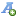 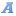 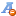 Ogłoszenie nr 50249-2017 z dnia 23-03-2017 - Zabrze 
Ogłoszenie o zmianie ogłoszeniaetap nrczas trwania etapuKryteriaZnaczeniecena60termin realizacji zleceń szczegółowych40etap nrczas trwania etapu